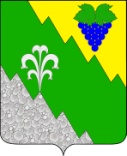 АДМИНИСТРАЦИЯ НИЖНЕБАКАНСКОГО СЕЛЬСКОГО ПОСЕЛЕНИЯ КРЫМСКОГО РАЙОНА ПОСТАНОВЛЕНИЕот 11.12.2012 г.	   №  261станица НижнебаканскаяО назначении даты проведении публичных слушаний по рассмотрению проекта индикативного плана социально-экономического развития Нижнебаканского сельского поселения Крымского района на 2013 год и отчета об исполнении индикативного плана социально-экономического развития Нижнебаканского сельского поселения Крымского района на 2011 годВ  соответствии со статьей 28 Федерального закона  от 6 октября 2003 года №131-ФЗ «Об общих принципах организации местного самоуправления в Российской Федерации», статьей 17 Устава Нижнебаканского сельского поселения Крымского района, решением Совета Нижнебаканского сельского поселения Крымского района от 3 ноября 2006 года №56 «О Положении  о порядке проведения публичных слушаний на территории Нижнебаканского сельского поселения Крымского района», п о с т а н о в л я ю:1.Назначить на 25 декабря 2012 года проведение публичных слушаний по рассмотрению проекта индикативного плана социально-экономического развития Нижнебаканского сельского поселения Крымского района на 2013 год и отчета об исполнении индикативного плана социально-экономического развития Нижнебаканского сельского поселения Крымского района на 2011 год.2.Образовать оргкомитет по проведению публичных слушаний по рассмотрению проекта индикативного плана социально-экономического развития Нижнебаканского сельского поселения Крымского района на 2013 год и отчета об исполнении индикативного плана социально-экономического развития Нижнебаканского сельского поселения Крымского района на 2011 год и утвердить его состав согласно приложению.3.Специалисту 2 категории администрации Нижнебаканского сельского поселения Крымского района В.В.Сагириди обеспечить обнародование и размещение настоящего постановления на официальном сайте администрации Нижнебаканского сельского поселения Крымского района.4.Постановление вступает в силу со дня его официального обнародования.Исполняющий обязанности главы Нижнебаканского сельского поселенияКрымского района					                               А.А.КукосСостав оргкомитета по проведению публичных слушаний по рассмотрению проекта индикативного плана социально-экономического развития Нижнебаканского сельского поселения Крымского района на 2013 год и отчета об исполнении индикативного плана социально-экономического развития Нижнебаканского сельского поселения Крымского района на 2011 годИсполняющий обязанности главы Нижнебаканского сельскогопоселения Крымского района 						     А.А.КукосПриложениек постановлению администрации Нижнебаканского сельского поселения Крымского района от 11.12.2012 № 261Кукос Андрей Анатольевич-исполняющий обязанности главы Нижнебаканского сельского поселения Крымского района, председатель оргкомитета Сагириди Вера Васильевна-специалист 2 категории администрации Нижнебаканского сельского поселения Крымского района, секретарь оргкомитетаЛяшенко Наталия Григорьевна-главный специалист администрации Нижнебаканского сельского поселения Крымского района Левченко Виктор Васильевич-председатель   Совета Нижнебаканского сельского поселения Крымского района